МИНИСТЕРСТВО ОБРАЗОВАНИЯ ИРКУТСКОЙ ОБЛАСТИРАСПОРЯЖЕНИЕот 30 мая 2023 г. N 55-716-мрО ПРОВЕДЕНИИ В 2023 ГОДУ ОТБОРА НА ПРЕДОСТАВЛЕНИЕ ГРАНТОВВ ФОРМЕ СУБСИДИЙ НЕКОММЕРЧЕСКИМ ОРГАНИЗАЦИЯМ, ОСУЩЕСТВЛЯЮЩИМОБРАЗОВАТЕЛЬНУЮ ДЕЯТЕЛЬНОСТЬ, НЕ ЯВЛЯЮЩИМСЯ КАЗЕННЫМИУЧРЕЖДЕНИЯМИ, ВКЛЮЧАЯ БЮДЖЕТНЫЕ ИЛИ АВТОНОМНЫЕ УЧРЕЖДЕНИЯ,В ОТНОШЕНИИ КОТОРЫХ ОРГАНЫ ИСПОЛНИТЕЛЬНОЙ ВЛАСТИ ИРКУТСКОЙОБЛАСТИ НЕ ОСУЩЕСТВЛЯЮТ ФУНКЦИИ И ПОЛНОМОЧИЯ УЧРЕДИТЕЛЯРуководствуясь пунктом 4.1 Порядка предоставления из областного бюджета грантов в форме субсидий некоммерческим организациям, осуществляющим образовательную деятельность, не являющимся казенными учреждениями, включая бюджетные или автономные учреждения, в отношении которых органы исполнительной власти Иркутской области не осуществляют функции и полномочия учредителя, установленного постановлением Правительства Иркутской области от 28 марта 2017 года N 189-пп, Положением о министерстве образования Иркутской области, утвержденным постановлением Правительства Иркутской области от 14 декабря 2020 года N 1043-пп:1. Утвердить отбор на предоставление грантов в форме субсидий некоммерческим организациям, осуществляющим образовательную деятельность, не являющимся казенными учреждениями, включая бюджетные или автономные учреждения, в отношении которых органы исполнительной власти Иркутской области не осуществляют функции и полномочия учредителя (прилагается).2. Начальнику отдела информатизации и информационной безопасности О.А. Кедису опубликовать настоящее объявление на официальном сайте министерства образования Иркутской области в информационно-телекоммуникационной сети "Интернет".3. Контроль за исполнением настоящего распоряжения возложить на заместителя министра образования Иркутской области Е.В. Апанович.Министр образования Иркутской областиМ.А.ПАРФЕНОВПриложениек распоряжению министерства образованияИркутской областиот 30 мая 2023 г. N 55-716-мрОБЪЯВЛЕНИЕО ПРОВЕДЕНИИ В 2023 ГОДУ ОТБОРА НА ПРЕДОСТАВЛЕНИЕ ГРАНТОВВ ФОРМЕ СУБСИДИЙ НЕКОММЕРЧЕСКИМ ОРГАНИЗАЦИЯМ, ОСУЩЕСТВЛЯЮЩИМОБРАЗОВАТЕЛЬНУЮ ДЕЯТЕЛЬНОСТЬ, НЕ ЯВЛЯЮЩИМСЯ КАЗЕННЫМИУЧРЕЖДЕНИЯМИ, ВКЛЮЧАЯ БЮДЖЕТНЫЕ ИЛИ АВТОНОМНЫЕ УЧРЕЖДЕНИЯ,В ОТНОШЕНИИ КОТОРЫХ ОРГАНЫ ИСПОЛНИТЕЛЬНОЙ ВЛАСТИ ИРКУТСКОЙОБЛАСТИ НЕ ОСУЩЕСТВЛЯЮТ ФУНКЦИИ И ПОЛНОМОЧИЯ УЧРЕДИТЕЛЯВ соответствии с пунктом 4.1 Порядка предоставления из областного бюджета грантов в форме субсидий некоммерческим организациям, осуществляющим образовательную деятельность, не являющимся казенными учреждениями, включая бюджетные или автономные учреждения, в отношении которых органы исполнительной власти Иркутской области не осуществляют функции и полномочия учредителя, установленного постановлением Правительства Иркутской области от 28 марта 2017 года N 189-пп (далее - Порядок, гранты), предоставление грантов осуществляется по результатам отбора, способом проведения которого является запрос предложений.Отбор проводится в соответствии с вышеуказанным Порядком.Право на получение грантов имеют организации, которым установлены контрольные цифры приема по профессиям (специальностям) для обучения по образовательным программам среднего профессионального образования за счет бюджетных ассигнований областного бюджета (далее - контрольные цифры приема) по результатам публичного конкурса, проведенного в соответствии со статьей 100 Федерального закона от 29 декабря 2012 года N 273-ФЗ "Об образовании в Российской Федерации".1. Организатор отбора.Министерство образования Иркутской области (далее - министерство).Место нахождения: 664027, г. Иркутск, ул. Российская, 21.Почтовый адрес для направления заявок на участие в отборе (далее - заявки): 664027, г. Иркутск, ул. Российская, 21.Адрес электронной почты: obraz@38edu.ru.Контактные телефоны для получения консультаций по вопросам подготовки документов для участия в отборе и направления заявок: 8(3952) 530-261 (108).2. Срок приема министерством заявок.Начало приема заявок: 9-00 часов 19 июня 2023 года.Окончание приема заявок: 17-00 часов 30 июня 2023 года.Заявки принимаются в рабочие дни с 09-00 часов до 13-00 часов и с 14-00 часов до 17-00 часов (время местное).Выходные дни: суббота, воскресенье.3. Сроки проведения отбора.Сроки проведения отбора: с 1 июля 2023 года по 20 июля 2023 года.4. Проведение отбора обеспечивается на официальном сайте министерства: https://irkobl.ru/sites/minobr/index.php.5. Цели и результаты предоставления грантов.Гранты предоставляются на финансовое обеспечение обучения граждан в организациях в соответствии с контрольными цифрами приема, включая расходы на оказание услуг по реализации образовательных программ среднего профессионального образования, выплату государственных академических стипендий и государственных социальных стипендий.Результатом предоставления гранта является доля выпускников, получивших диплом о среднем профессиональном образовании, из общего количества выпускников.6. Требования к организациям, участвующим в отборе:1) регистрация организации в качестве юридического лица в установленном законодательством порядке;2) организация осуществляет образовательную деятельность на территории Иркутской области;3) наличие лицензии на осуществление образовательной деятельности по образовательным программам среднего профессионального образования, для обучения по которым установлены контрольные цифры приема (далее образовательные программы среднего профессионального образования);4) наличие государственной аккредитации по образовательным программам среднего профессионального образования (в случае установления организации контрольных цифр приема по имеющим государственную аккредитацию образовательным программам среднего профессионального образования);5) наличие письменного обязательства организации получить государственную аккредитацию по образовательным программам среднего профессионального образования в течение одного года с момента установления контрольных цифр приема, но не позднее чем до завершения обучения обучающихся, принятых на обучение в пределах установленных контрольных цифр приема (в случае установления организации контрольных цифр приема по не имеющим государственной аккредитации образовательным программам среднего профессионального образования, по которым государственная аккредитация ранее не проводилась);6) наличие письменного согласия организации на осуществление министерством и органами государственного финансового контроля проверок, предусмотренных пунктом 32 Порядка;7) отсутствие просроченной задолженности по возврату в областной бюджет грантов, субсидий, бюджетных инвестиций, предоставленных в том числе в соответствии с иными правовыми актами, и иной просроченной задолженности перед областным бюджетом на день представления документов, необходимых для участия в отборе;8) отсутствие просроченной (неурегулированной) задолженности по денежным обязательствам перед Иркутской областью на день представления документов, необходимых для участия в отборе;9) отсутствие неисполненной обязанности по уплате налогов, сборов, страховых взносов, пеней, штрафов, процентов, подлежащих уплате в соответствии с законодательством Российской Федерации о налогах и сборах, на день, указанный в заявке, в пределах 30 календарных дней, предшествующих дню представления заявки;10) организация не должна находиться в процессе реорганизации (за исключением реорганизации в форме присоединения к организации другого юридического лица), ликвидации, в отношении нее не введена процедура банкротства, деятельность организации не приостановлена в порядке, предусмотренном законодательством Российской Федерации, на день представления документов, необходимых для участия в отборе;11) организация не является иностранным и российским юридическим лицом, указанным в пункте 15 статьи 241 Бюджетного кодекса Российской Федерации, на день представления документов, необходимых для участия в отборе;12) отсутствие факта получения средств из областного бюджета на основании иных нормативных правовых актов Иркутской области на цели, указанные в пункте 5 настоящего объявления, на день представления документов, необходимых для участия в отборе;13) наличие письменного согласия органа государственной власти (государственного органа) или органа местного самоуправления, осуществляющего функции и полномочия учредителя в отношении организации, на получение организацией гранта (для организации, являющейся бюджетным или автономным учреждением, за исключением бюджетного или автономного учреждения, функции и полномочия учредителя которого осуществляет министерство);14) наличие письменного обязательства организации не приобретать за счет средств гранта иностранную валюту (за исключением операций, осуществляемых в соответствии с валютным законодательством Российской Федерации при закупке (поставке) высокотехнологичного импортного оборудования, сырья и комплектующих изделий);15) наличие письменного обязательства организации включить в договоры (соглашения), заключенные в целях исполнения обязательств по соглашению о предоставлении гранта, согласие лиц, являющихся поставщиками (подрядчиками, исполнителями) по договорам (соглашениям), заключенным в целях исполнения обязательств по соглашению (далее - контрагенты), на осуществление министерством и органами государственного финансового контроля проверок, предусмотренных пунктом 32 Порядка;16) наличие письменного согласия организации на публикацию (размещение) в информационно-телекоммуникационной сети "Интернет" информации об организации, о подаваемой организацией заявке, иной информации об организации, связанной с отбором.7. Перечень документов, представляемых организациями для подтверждения их соответствия требованиям, указанным в пункте 6 настоящего объявления:1) заявка по форме, утвержденной правовым актом министерства, содержащая:сведения об организации (полное наименование организации в соответствии с уставом, банковские реквизиты, необходимые для перечисления гранта, юридический адрес организации, почтовый адрес (место нахождения) организации, контактный номер телефона (при наличии), факс (при наличии), адрес электронной почты (при наличии), фамилия, имя, отчество (при наличии), контактный номер телефона руководителя организации, фамилия, имя, отчество (при наличии), контактный номер телефона главного бухгалтера организации);информацию о том, что организация не является иностранным и российским юридическим лицом, указанным в пункте 15 статьи 241 Бюджетного кодекса Российской Федерации, на день представления документов, необходимых для участия в отборе;письменное согласие организации на публикацию (размещение) в информационно-телекоммуникационной сети "Интернет" информации об организации, о подаваемой организацией заявке, иной информации об организации, связанной с отбором;письменное согласие организации на осуществление министерством и органами государственного финансового контроля проверок, предусмотренных пунктом 32 Порядка;2) копии учредительных документов (за исключением типового устава, утвержденного уполномоченным государственным органом);3) письменное обязательство организации получить государственную аккредитацию по образовательным программам среднего профессионального образования в течение одного года с момента установления контрольных цифр приема, но не позднее чем до завершения обучения обучающихся, принятых на обучение в пределах установленных контрольных цифр приема (в случае установления организации контрольных цифр приема по не имеющим государственной аккредитации образовательным программам среднего профессионального образования, по которым государственная аккредитация ранее не проводилась);4) документы, подтверждающие отсутствие неисполненной обязанности по уплате налогов, сборов, страховых взносов, пеней, штрафов, процентов, подлежащих уплате в соответствии с законодательством Российской Федерации о налогах и сборах, на день, указанный в заявке, в пределах 30 календарных дней, предшествующих дню представления заявки;5) письменное согласие органа государственной власти (государственного органа) или органа местного самоуправления, осуществляющего функции и полномочия учредителя в отношении организации, на получение организацией гранта (для организации, являющейся бюджетным или автономным учреждением, за исключением бюджетного или автономного учреждения, функции и полномочия учредителя которого осуществляет министерство);6) письменное обязательство организации не приобретать за счет средств гранта иностранную валюту (за исключением операций, осуществляемых в соответствии с валютным законодательством Российской Федерации при закупке (поставке) высокотехнологичного импортного оборудования, сырья и комплектующих изделий);7) письменное обязательство организации включить в договоры (соглашения), заключенные в целях исполнения обязательств по соглашению о предоставлении гранта, согласие контрагентов на осуществление министерством и органами государственного финансового контроля проверок, предусмотренных пунктом 32 Порядка;8) копию документа, подтверждающего полномочие лица на представление интересов организации в министерстве (в случае представления заявки и документов лицом, не являющимся лицом, имеющим право действовать без доверенности).8. Порядок подачи заявок и требования, предъявляемые к форме и содержанию заявок, к прилагаемым к ним документам.Заявки представляются в министерство по форме, утвержденной правовым актом министерства, в срок приема заявок, установленный настоящим объявлением.Заявки должны содержать сведения, указанные в подпункте 1 пункта 7 настоящего объявления.Заявки и прилагаемые к ним документы могут быть поданы одним из следующих способов:1) путем личного обращения;2) через организации почтовой связи.Документы, прилагаемые к заявкам, представляются в письменной форме на бумажных носителях.Копии документов, прилагаемых к заявкам, заверяются печатью (при наличии) и подписью участника отбора.Документы, прилагаемые к заявке, должны быть перечислены в описи, содержащейся в заявке.Заявка и прилагаемые к ней документы должны быть прошиты в предусмотренном описью порядке, пронумерованы и скреплены печатью (при наличии) и подписью участника отбора.9. Порядок отзыва заявок организаций, порядок возврата заявок организаций, порядок внесения изменений (дополнений, уточнений) в заявки.Участник отбора может подать только одну заявку.При этом организация вправе на любом этапе отбора до дня определения министерством победителей отбора отозвать заявку, представив в министерство письменное уведомление о ее отзыве. Отзыв отдельных документов из числа приложенных к заявке при ее представлении не допускается.Уведомление об отзыве заявки подается организацией в адрес министерства путем личного обращения или через организации почтовой связи.Заявка с приложенными к ней документами подлежит возврату организации не позднее пятого рабочего дня со дня поступления уведомления об отзыве заявки в министерство.В случае если срок приема министерством заявок, указанный в объявлении, не истек, организация вправе после отзыва заявки повторно представить заявку. В указанном случае днем представления в министерство заявки будет считаться день повторного ее представления.Если уведомление об отзыве заявки не соответствует установленным требованиям, такая заявка считается неотозванной.Организация не вправе без отзыва заявки вносить в нее изменения.10. Правила рассмотрения заявок.В целях проведения отбора министерство формирует комиссию.В течение 10 рабочих дней со дня истечения срока приема министерством заявок комиссия рассматривает указанные заявки и прилагаемые документы и подготавливает предложения о принятии решения о допуске заявок к участию в отборе или об отклонении заявок.Министерство в течение 20 рабочих дней со дня истечения срока приема министерством заявок рассматривает заявки и приложенные документы и с учетом предложений комиссии принимает решение о допуске заявок к участию в отборе или об отклонении заявок.Основаниями для отклонения заявок являются:1) несоответствие организации категории лиц, имеющих право на получение гранта;2) несоответствие организации требованиям, установленным пунктом 6 настоящего объявления;3) представление заявки после даты и (или) времени, определенных для приема заявок;4) непредставление (представление не в полном объеме) документов;5) недостоверность представленной организацией информации, в том числе о месте нахождения и адресе юридического лица;6) несоответствие представленных организацией заявки и документов требованиям к заявке и документам, установленным в объявлении и Порядке.Министерство не позднее 10-го рабочего дня со дня принятия решения о допуске заявок к участию в отборе формирует перечень заявок с присвоением им порядковых номеров с учетом даты и времени их поступления в министерство и определяет организации, которые признаются победителями отбора.Номер один получает заявка, которая раньше других поступила в министерство.Победители отбора определяются исходя из размера лимитов бюджетных обязательств, доведенных до министерства на текущий год на предоставление грантов, порядковых номеров заявок в перечне заявок, а также размера предоставляемых грантов.Определение победителей отбора осуществляется министерством путем издания правового акта министерства об итогах отбора и определении победителей отбора.Заявки организаций, не признанных победителями отбора, которые не были отклонены, включаются в утверждаемый правовым актом министерства об итогах отбора перечень заявок, подлежащих финансированию в случае увеличения в текущем году лимитов бюджетных обязательств на предоставление грантов.В случае невозможности предоставления гранта организации в текущем финансовом году в связи с недостаточностью лимитов бюджетных обязательств грант предоставляется такой организации в очередном финансовом году в приоритетном порядке вне очередности, предусмотренной настоящим пунктом, без повторного прохождения отбора в пределах лимитов бюджетных обязательств.Информация о результатах рассмотрения заявок подлежит размещению на сайте министерства.11. Порядок предоставления организациям разъяснений положений объявления, даты начала и окончания срока такого предоставления.Организация вправе в письменной форме направить в министерство запрос о предоставлении разъяснений положений объявления.В срок не позднее пятого рабочего дня с даты поступления указанного запроса министерство направляет в письменной форме разъяснения положений объявления, если указанный запрос поступил в министерство не позднее чем за пять рабочих дней до даты окончания срока приема министерством заявок.В случае если запрос о предоставлении разъяснений положений объявления поступил менее чем за пять рабочих дней до даты окончания срока приема министерством заявок, министерством разъяснения положений объявления организации не направляются.12. Срок, в течение которого победитель отбора должен подписать соглашение.Победитель отбора не позднее пятого рабочего дня после размещения информации о результатах рассмотрения заявок обращается в министерство для подписания соглашения.В случае отсутствия обращения победителя отбора в указанные сроки министерство в срок не позднее пятого рабочего дня направляет победителю отбора соглашение через организации почтовой связи заказным письмом с уведомлением о вручении по его почтовому адресу.В срок не позднее пятого рабочего дня с даты получения соглашения победитель отбора обязан представить в министерство подписанное соглашение.Датой получения победителем отбора соглашения признается дата получения, указанная в уведомлении о вручении победителю отбора заказного письма с соглашением, либо дата получения министерством информации о том, что победитель отбора отсутствует по почтовому адресу, отказался от получения заказного письма или не явился за заказным письмом (истек срок хранения).13. Условия признания победителей отбора уклонившимися от заключения соглашения.Победитель отбора признается уклонившимся от заключения соглашения в случае неисполнения им обязанности, предусмотренной абзацем третьим пункта 12 настоящего объявления.С победителем отбора, признанным уклонившимся от заключения соглашения, соглашение не заключается.14. Дата размещения результатов отбора на сайте министерства.Результаты отбора размещаются на сайте министерства не позднее 1 августа 2023 года.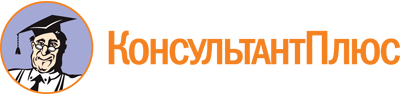 Распоряжение министерства образования Иркутской области от 30.05.2023 N 55-716-мр
"О проведении в 2023 году отбора на предоставление грантов в форме субсидий некоммерческим организациям, осуществляющим образовательную деятельность, не являющимся казенными учреждениями, включая бюджетные или автономные учреждения, в отношении которых органы исполнительной власти Иркутской области не осуществляют функции и полномочия учредителя"Документ предоставлен КонсультантПлюс

www.consultant.ru

Дата сохранения: 05.12.2023
 